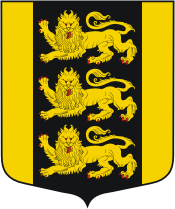 МЕСТНАЯ АДМИНИСТРАЦИЯ ВНУТРИГОРОДСКОГОМУНИЦИПАЛЬНОГО ОБРАЗОВАНИЯ САНКТ-ПЕТЕРБУРГА МУНИЦИПАЛЬНЫЙ ОКРУГ ГОРЕЛОВОул. Красносельское шоссе, 46, Санкт-Петербург, 198323, тел./факс: (812) 746-25-65,E-mail:  ma@mogorelovo.ruОКПО: 79749184; ОГРН: 1067847079882; ИНН/КПП 7807311102/780701001  ПОСТАНОВЛЕНИЕ 07.12.2015  №  50                                                                                 г. Санкт-Петербург Об утверждении Порядка участия в мероприятияхпо охране окружающей среды в границах внутригородскогомуниципального образования Санкт-Петербурга муниципальный округ Горелово»В соответствии с п. 3 ст. 79 Федерального закона от 06.10.2003 № 131-ФЗ «Об общих принципах организации местного самоуправления в Российской Федерации», ст. 3 Федерального закона от 10.01.2002 № 7-ФЗ «Об охране окружающей среды», ст. 10 Закона Санкт-Петербурга от 18.05.2005 № 237-30 «Об организации местного самоуправления в Санкт-Петербурге», Уставом внутригородского муниципального образования Санкт-Петербурга муниципальный округ Горелово1. Утвердить Порядок участия в мероприятиях по охране окружающей среды в границах внутригородского муниципального образования Санкт-Петербурга муниципальный округ Горелово, согласно приложению № 1 к настоящему постановлению.2. Опубликовать настоящее постановление в информационной газете «Горелово» и разместить на официальном сайте муниципального образования.3. Постановление вступает в силу с момента его официального опубликования (обнародования).4. Контроль за исполнением настоящего постановления возложить на главу Местной Администрации.ВрИО Главы Местной АдминистрацииМО Горелово                                                                                           А.И. ЗоновПриложение № 1 к Постановлению Местной Администрации МО Горелово от  07.12.2015   №  50ПОРЯДОК УЧАСТИЯ В МЕРОПРИЯТИЯХ ПО ОХРАНЕ ОКРУЖАЮЩЕЙ СРЕДЫ В ГРАНИЦАХ ВНУТРИГОРОДСКОГОМУНИЦИПАЛЬНОГО ОБРАЗОВАНИЯ САНКТ-ПЕТЕРБУРГА МУНИЦИПАЛЬНЫЙ ОКРУГ ГОРЕЛОВОГлава 1. Общие положенияСтатья 1. Предмет регулирования1. Настоящий Порядок участия в мероприятиях по охране окружающей среды в границах внутригородского муниципального образования Санкт-Петербурга муниципальный округ Горелово (далее по тексту - Порядок), в соответствии с действующим законодательством, определяет правовые и организационные основы участия органов местного самоуправления муниципального образования муниципальный округ Горелово (далее – МО Горелово) в реализации мероприятий по охране окружающей среды и мероприятиях, способствующих созданию безопасной среды обитания в границах МО Горелово.Статья 2. Осуществление вопроса местного значения по участию в мероприятиях по охране окружающей среды в границах муниципального образования1. Под участием органов местного самоуправления в мероприятиях по охране окружающей среды в границах муниципального образования, понимается осуществление мероприятий, направленных на сохранение и восстановление природной среды, рациональное использование и воспроизводство природных ресурсов, предотвращение негативного воздействия хозяйственной и иной деятельности на окружающую среду и ликвидацию ее последствий.2. Осуществление участия органов местного самоуправления в мероприятиях по охране окружающей среды в границах МО Горелово находится в ведении Местной Администрации МО Горелово (далее по тексту - Местная Администрация).3. Организация и осуществление мероприятий по экологическому контролю не является вопросом местного значения и не входит в компетенцию органов местного самоуправления муниципального образования.Статья 3. Правовые основы участия в мероприятиях1. При осуществлении мероприятий, сотрудники Местной Администрации руководствуются Конституцией Российской Федерации, федеральными законами, законами Санкт-Петербурга, иными нормативными правовыми актами Российской Федерации и Санкт-Петербурга, Уставом МО Горелово, решениями Муниципального Совета МО Горелово, постановлениями Местной Администрации и настоящим Порядком.Глава 2. Основные цели и задачиСтатья 4. Основные цели участия в мероприятиях1. Деятельность Местной Администрации, при осуществлении мероприятий, направлена на достижение следующих целей:1.1. сохранение благоприятной окружающей среды на территории муниципального образования;1.2. поддержание качества окружающей среды на территории муниципального образования;1.3. предотвращение загрязнения окружающей среды на территории муниципального образования, соблюдение права человека на благоприятную окружающую среду;1.4. удовлетворения потребностей населения муниципального образования в благоприятной окружающей среде, обеспечение благоприятных условий жизнедеятельности человека.Статья 5. Основные задачи участия в мероприятиях1. Указанные в статье 4 настоящего Порядка цели реализуются, путем решения следующих задач:1.1. информирование населения муниципального образования о мерах, направленных на сохранение благоприятной окружающей среды, поддержание ее качества и предотвращения ее загрязнения;1.2. пропаганда необходимости бережного отношения к природе, природным богатствам и окружающей среде;1.3. формирование у населения муниципального образования осознания необходимости сохранения и восстановления природной среды, рационального использования и воспроизводства природных ресурсов;1.4. информирование населения муниципального образования о возможном негативном воздействии хозяйственной и иной деятельности на окружающую среду и мерах, необходимых для ликвидации ее последствий;1.5. создание условий для поддержания безопасной среды обитания населения в границах муниципального образования.Глава 3. Осуществление мероприятий по охране окружающейсреды в границах муниципального образованияСтатья 7. Реализация мероприятий Местной Администрацией1. Местная администрация, при осуществлении мероприятий, в пределах своей компетенции:1.1. получает информацию от органов государственной власти о планах городских, районных мероприятий по вопросам, связанным с охраной окружающей среды, и согласовывает свое участие в реализации совместных мероприятий на территории МО Горелово;1.2. готовит предложения для совместных мероприятий с органами государственной власти;1.3. участвует в реализации совместных планов мероприятий на территории МО Горелово;1.4. готовит в установленном порядке отчеты о реализации мероприятий 2. Ведомственная целевая программа формируется не позднее декабря текущего года на следующий календарный год.3. Утверждение ведомственной целевой программы осуществляется главой Местной Администрации, в установленном порядке.Статья 8. Реализация программы мероприятий1. Программа мероприятий может включать в себя:1.1. организацию и проведение мероприятий с учащимися образовательных организаций, расположенных на территории МО Горелово, по вопросам охраны окружающей среды;1.2. размещение информации на информационных стендах на территории МО Горелово;1.3. выпуск полиграфической продукции с информацией о бережном отношении населения МО Горелово к окружающей среде;1.4. приобретение учебно-наглядных пособий, видеофильмов по тематике по вопросам охраны окружающей среды;1.5. участие в организации занятий с жителями МО Горелово по вопросам охраны окружающей среды (акции «Чистый город», лекции, консультации и т.д.);1.6. участие в проведении мероприятий по охране окружающей среды.2. Финансирование мероприятий, включенных в программу, осуществляется Местной Администрацией, за счет средств бюджета муниципального образования.3. При реализации мероприятий программы Местной Администрации на договорной основе могут привлекаться специализированные организации.Глава 4. Заключительные положенияСтатья 9. Осуществление контроля за исполнением настоящего Порядка1. Контроль за соблюдением настоящего Порядка осуществляется в соответствии с действующим законодательством и Уставом МО Горелово.